Муниципальное бюджетное учреждениедополнительного образования «Детская музыкальная школа № 2 им. В. К. Мержанова»                                                                                                                                       «Утверждаю»                                                                            Директор МБУДО ДМШ №2                                                          имени В.К. Мержанова                                                                  ________________Фролова А.Н.П О Л О Ж Е Н И Ео школьном открытом музыкально-теоретическом конкурсе  «Слушание музыки»Школьный открытый музыкально-теоретический конкурс «Слушание музыки» (далее Конкурс) проводится в МБУДО ДМШ №2 имени В.К. Мержанова г. Тамбова  20 апреля 2018 года по адресу: г. Тамбов, ул. Мичуринская, дом 137.Цель и задачи Конкурса1. Цель Конкурса – развитие музыкального мышления учащихся.2. Задачи Конкурса: - активизация учебного процесса в ДМШ, - повышение качества обучения в учреждениях системы дополнительного образования - расширение кругозора учащихся, - пробуждение интереса учащихся к публичному музицированию, - смотр творческих сил школы, - формирование творческого потенциала подрастающего поколения.Условия участия в конкурсе1. К участию в Конкурсе допускаются учащиеся 3-го класса (до 12 лет включительно). Возраст участника определяется на день проведения Конкурса.2. Для участия в Конкурсе необходимо до 10 апреля 2018 г. (включительно) отправить на адрес оргкомитета Конкурса: -  заполненный бланк Заявки (Приложение №1),-  копию свидетельства о рождении;- копию документа о внесении целевого взноса (200 рублей) для участия в Конкурсе. Полученные средства будут использованы для организации Конкурса и премирования победителей. В случае отказа конкурсантов от участия в Конкурсе (по болезни или другой причине) документы и вступительный взнос не возвращаются.              3. Адрес: 392012, г. Тамбов, ул. Мичуринская,, д. 137  МБУДО ДМШ №2 им. В.К. Мержанова  e-mail:    tambov-muzyka@yandex.ruТелефоны для справок: 53-05-78                                         8-910-758-20-11– автор проекта Михаил Борисович Кушнир.Реквизиты для перечисления целевого взносаМуниципальное бюджетное учреждение дополнительного образования "Детская музыкальная школа №2 имени В.К. Мержанова":ИНН 6832028231  КПП 682901001УФК по Тамбовской области(МБУДО "ДМШ №2 имени В.К. Мержанова" л/сч. 20646У76100)Отделение Тамбов г. ТамбоваР/сч 40701810168501000092   БИК 046850001ОКТМО 68701000КБК 00000000000000000180 Лицевой счет 99999  Наименование платежа: «Целевой взнос конкурс «Слушание музыки»Порядок проведения конкурса1. Конкурс проводится среди учащихся 3-го класса в один очный тур 20 апреля 2018 г. в 10-00             в МБУДО ДМШ №2 имени В.К. Мержанова г. Тамбова. 2. Диск  с конкурсной картой, музыкальными и текстовыми материалами, необходимыми для подготовки и участия в Конкурсе можно получить в ДМШ № 2 им. В. К. Мержанова (г. Тамбов, ул. Мичуринская, д. 137).Конкурсные задания1. Публичное выполнение аудиовикторин: А) «Знание песен, фортепианных и оркестровых произведений» на таблицах. Б) «Знание тембров музыкальных инструментов и певческих голосов»» на таблицах. Конкурсанты получают 1 балл за каждый правильно отмеченный в таблице фрагмент.2. Исполнение песен: Исполнение по билетам. В каждом билете: 2 детские песни из обязательных 5-ти песен конкурсного списка. Песни необходимо: а) наизусть  сыграть на фортепиано и одновременно спеть со словами илиб) спеть нотами (сольфеджировать), можно без игры на фортепиано, по выбору конкурсанта. Максимальная оценка исполнения - 10 баллов. 3. Рассказ о прослушанном произведении:Время рассказа – не более 2-3 минут. Тематика и содержание – произвольные: образ; описание эмоциональных ощущений, вызванных прослушиванием пьесы; возникающие литературные и художественные аналогии; средства музыкальной выразительности, использованные композитором для создания образа и т.д.  Максимальная оценка рассказа  - 20 баллов.  Конкурсант имеет право участвовать как в любом одном задании, так и в двух или во всех заданиях.По результатам выступлений участников определяются:–  лауреаты I, II и III степени Конкурса (диплом и кубок);–  дипломанты (диплом и медаль) Конкурса; –  победители каждого задания (каждой номинации) Все участники награждаются дипломами. Жюри конкурса1. В жюри конкурса войдут преподаватели ДМШ № 2 им. В. К. Мержанова. 2. Жюри имеет право: – учредить Гран-при и другие дополнительные награды Конкурса; – отметить дипломами или грамотами преподавателей, подготовивших лауреатов Конкурса;– присуждать не все призовые места.3. Решения жюри окончательные и не подлежат пересмотру.                                                                                       Приложение 1ЗАЯВКАна участие в школьном открытом музыкально-теоретическом конкурсе  «Слушание музыки»1. Ф.И.О. конкурсанта: __________________________________________________________________2. Адрес, телефон, E-mail: ________________________________________________________________3. Дата рождения:_______________________________________________________________________   4. Учебное заведение (школа, класс, специальность): _________________________________________       ___________________________________________________________________________________5. ФИО педагогов конкурсанта: __________________________________________________________________________________________________________________________________________________6. Дата составления заявки: __________________________________                                                                                    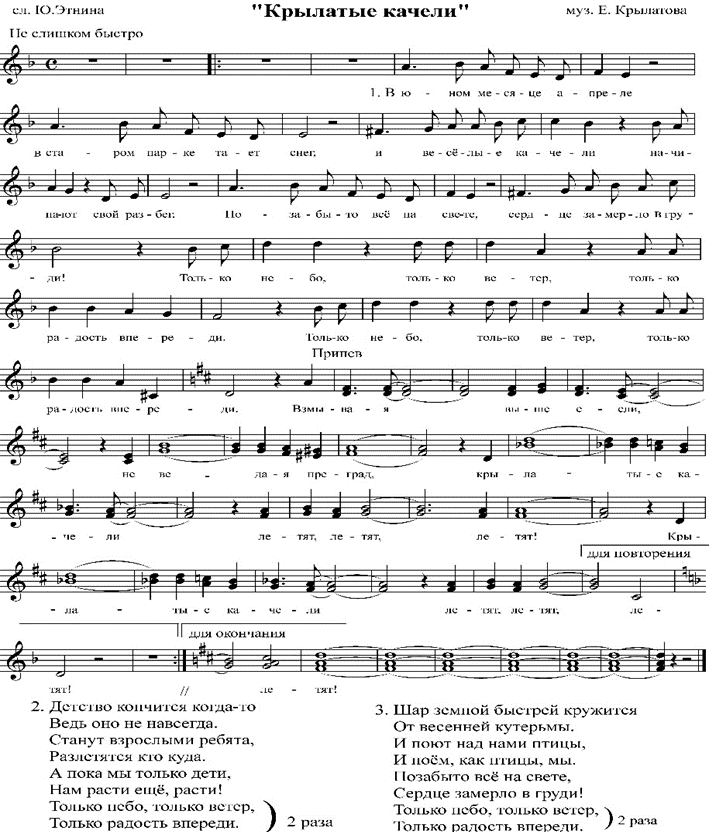 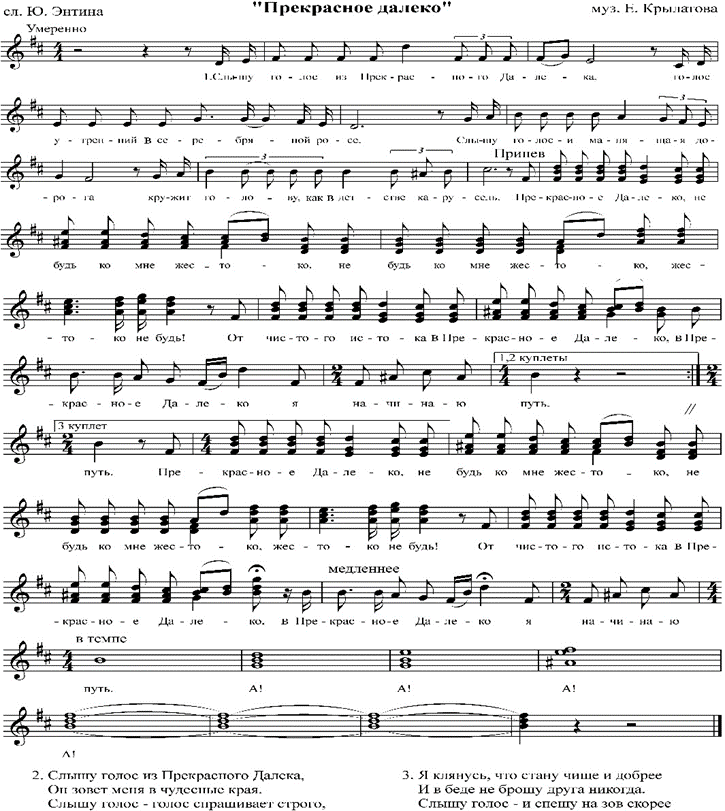 